РОССИЙСКАЯ ФЕДЕРАЦИЯ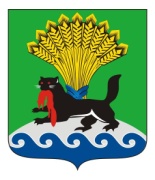 ИРКУТСКАЯ ОБЛАСТЬИРКУТСКОЕ РАЙОННОЕ МУНИЦИПАЛЬНОЕ ОБРАЗОВАНИЕАДМИНИСТРАЦИЯПОСТАНОВЛЕНИЕот «25»   10     2017 г.      	                                                      № 458О внесении изменений в муниципальную программуИркутского районного муниципального образования«Развитие культуры в Иркутском районе» на 2014 - 2017 годы В целях приведения муниципальной программы Иркутского районного муниципального образования «Развитие культуры в Иркутском районе» на 2014 - 2017 годы на основании Распоряжения №61-ф от 02.10.2017 «О внесении изменений в сводную бюджетную роспись районного бюджета на 2017 год и плановый период 2018 и 2019 годов», руководствуясь постановлением  администрации  Иркутского районного муниципального образования от  19.09.2013  № 3962 «Об утверждении Порядка  принятия решений  о разработке муниципальных программ Иркутского районного муниципального образования и их формирования и реализации и Порядка проведения и критериев оценки эффективности реализации муниципальных  программ  Иркутского районного муниципального  образования», протоколом общественных обсуждений от 06.10.2017 года, статьями  39, 45, 54 Устава Иркутского районного муниципального образования, администрация Иркутского районного муниципального образованияПОСТАНОВЛЯЕТ:1. Внести следующие изменения в муниципальную программу Иркутского районного муниципального образования «Развитие культуры в Иркутском районе» на 2014 - 2017 годы, утвержденную Постановлением администрации Иркутского районного муниципального образования от 20.02.2014  № 751 (далее - Программа):       1.1.  Раздел «Ресурсное обеспечение муниципальной программы»  паспорта Программы изложить в следующей редакции:     1.2. Раздел 5 «Ресурсное обеспечение муниципальной программы» Программы  изложить в следующей редакции:      «Источниками финансирования реализации мероприятий муниципальной программы являются средства федерального, областного и районного бюджетов, внебюджетные источники. Принятые сокращения: ФБ – средства федерального бюджета, ОБ – средства областного бюджета, РБ – средства районного бюджета» 1.3.  Раздел 3 «План мероприятий» подпрограммы «Организация досуга жителей Иркутского района. Поддержка и развитие жанров традиционного народного творчества» на 2014 – 2017 годы Программы изложить в редакции Приложения1 к настоящему постановлению.1.4. Раздел 3 «План мероприятий» подпрограммы «Совершенствование системы информационно-библиотечного  обслуживания в Иркутском районе» на 2014-2017 годы Программы изложить в редакции Приложения 2 к настоящему постановлению.1.5. Раздел 3 «План мероприятий» подпрограммы «Поддержка молодых дарований детского художественного образования и творчества в Иркутском  районе» на 2014-2017 годы Программы изложить в редакции Приложение 3 к настоящему постановлению.   2. Экономическому  управлению администрации Иркутского районного муниципального образования поместить муниципальную программу Иркутского районного муниципального образования «Развитие культуры в Иркутском районе» на 2014-2017 годы в Государственной автоматизированной системе «Управление».   3. Опубликовать настоящее постановление в газете «Ангарские огни» и разместить  в информационно - телекоммуникационной сети «Интернет», на официальном сайте Иркутского районного муниципального образования www.irkraion.ru   4. Организационно-контрольному управлению администрации Иркутского районного муниципального образования внести в оригинал постановления администрации Иркутского районного муниципального образования от 20.02.2014 года №751 «Об утверждении муниципальной программы  Иркутского районного муниципального образования «Развитие культуры в Иркутском районе» на 2014-2017 годы» информацию о внесении изменений.  5. Контроль исполнения настоящего  постановления  возложить на первого заместителя Мэра района.Мэр    района                                                                                         Л.П.ФроловРесурсное обеспечение муниципальной программы2014-2017 г.г. Всего –  112 167,12 тыс. руб., в т.ч.:-федеральный бюджет- 76,32 тыс.руб.,- областной бюджет – 2 501,76 тыс.руб.,- районный бюджет –  109 589,04 тыс.руб.,2014 г. Всего – 1 584,94 тыс.руб., в т.ч.:-федеральный бюджет- 0,00 тыс.руб. - областной бюджет – 500,0 тыс.руб.,- районный бюджет –  1084,94 тыс.руб.,2015 г. Всего – 32 545,18 тыс.руб., в т.ч.:-федеральный бюджет-31,30 тыс.руб., -областной бюджет-1 926,46 тыс.руб.,- районный бюджет – 30 587,42 тыс.руб.,2016 г. Всего – 35 345,23 тыс.руб., в т.ч.:-федеральный бюджет- 18,70 тыс.руб. -областной бюджет-21,60 тыс.руб.- районный бюджет –35 304,93 тыс.руб.2017 г. Всего –  42 691,77 тыс.руб., в т.ч.:-федеральный бюджет- 26,32 тыс.руб.-областной бюджет- 53,70 тыс.руб.- районный бюджет – 42 611,75 тыс.руб.Период реализации программы 
Объем финансирования, тыс. руб. Объем финансирования, тыс. руб. Объем финансирования, тыс. руб. Объем финансирования, тыс. руб. Период реализации программы 
Финансовыесредства, всегов том числев том числев том числеПериод реализации программы 
Финансовыесредства, всегоФБОБРБПодпрограмма «Организация досуга жителей  Иркутского района, поддержка и развитие жанров традиционного народного творчества» на 2014 – 2017 годыПодпрограмма «Организация досуга жителей  Иркутского района, поддержка и развитие жанров традиционного народного творчества» на 2014 – 2017 годыПодпрограмма «Организация досуга жителей  Иркутского района, поддержка и развитие жанров традиционного народного творчества» на 2014 – 2017 годыПодпрограмма «Организация досуга жителей  Иркутского района, поддержка и развитие жанров традиционного народного творчества» на 2014 – 2017 годыПодпрограмма «Организация досуга жителей  Иркутского района, поддержка и развитие жанров традиционного народного творчества» на 2014 – 2017 годы2014-2017 г.г.1 357,18        1 357,182014 г.554,94554,942015 г.303,25303,252016 г.233,14233,142017 г.265,85265,85Подпрограмма «Совершенствование системы информационно-библиотечного обслуживания в Иркутском районе» на 2014-2017 годыПодпрограмма «Совершенствование системы информационно-библиотечного обслуживания в Иркутском районе» на 2014-2017 годыПодпрограмма «Совершенствование системы информационно-библиотечного обслуживания в Иркутском районе» на 2014-2017 годыПодпрограмма «Совершенствование системы информационно-библиотечного обслуживания в Иркутском районе» на 2014-2017 годыПодпрограмма «Совершенствование системы информационно-библиотечного обслуживания в Иркутском районе» на 2014-2017 годы2014-2017 г.г.19733,6976,321051,6118605,762014 г.1000,000,00500,00500,002015 г.6186,1031,30476,315678,492016 г.5 898,9518,7021,605 858,652017 г.6648,6426,3253,706568,62Подпрограмма «Поддержка молодых дарований детского художественного образования и творчества  в Иркутском  районе» на 2014-2017 годыПодпрограмма «Поддержка молодых дарований детского художественного образования и творчества  в Иркутском  районе» на 2014-2017 годыПодпрограмма «Поддержка молодых дарований детского художественного образования и творчества  в Иркутском  районе» на 2014-2017 годыПодпрограмма «Поддержка молодых дарований детского художественного образования и творчества  в Иркутском  районе» на 2014-2017 годыПодпрограмма «Поддержка молодых дарований детского художественного образования и творчества  в Иркутском  районе» на 2014-2017 годы2014-2017 г.г.91 076,251 450,1589 626,102014 г.30,0030,002015 г.26 055,831 450,1524 605,682016 г.29 213,1429 213,142017 г.35777,2835777,28ИТОГО по муниципальной программе ИТОГО по муниципальной программе ИТОГО по муниципальной программе ИТОГО по муниципальной программе ИТОГО по муниципальной программе 2014-2017 г.г.112 167,1276,322501,76109589,042014 г.1 584,940,00500,001 084,942015 г.32 545,1831,301926,4630 587,422016 г.35 345,2318,7021,6035 304,932017 г.42691,7726,3253,7042611,75